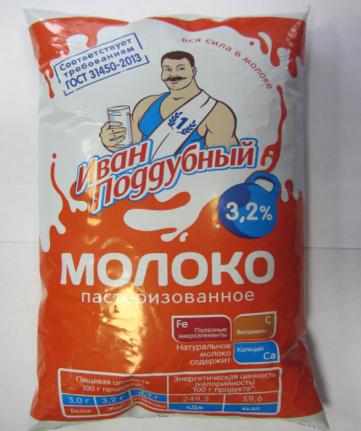 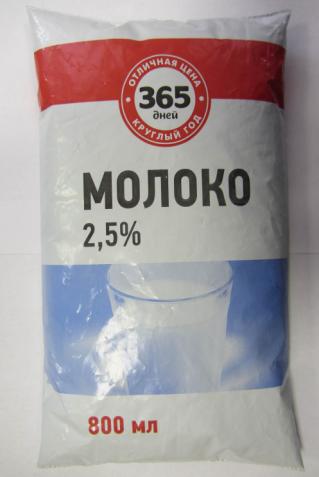 ПриложениеПриложениеПриложениеИнформация об образцах продовольственных товаров, по результатам лабораторных испытаний которых выявлено несоответствие установленным требованиям федерального законодательства(по данным общественных организаций области) по состоянию на 03 мая  2017 годаИнформация об образцах продовольственных товаров, по результатам лабораторных испытаний которых выявлено несоответствие установленным требованиям федерального законодательства(по данным общественных организаций области) по состоянию на 03 мая  2017 годаИнформация об образцах продовольственных товаров, по результатам лабораторных испытаний которых выявлено несоответствие установленным требованиям федерального законодательства(по данным общественных организаций области) по состоянию на 03 мая  2017 года№ п/пНаименование образца продукцииПроизводитель№ п/пНаименование образца продукцииПроизводитель1.Молоко  питьевое пастеризованное  м.д. жира 3,2% ГОСТ 31452-2013Дата выработки: 04.04.2017 г.ОАО «Маслодел», РФ, Саратовская обл., г. Маркс, ул. Советская,  д. 12.Молоко  питьевое пастеризованное  м.д. жира 2,5% ГОСТ 31450-2013Дата выработки: 01.04.2017 г.ООО «Кривское», РФ, Калужская  обл., Борисовский р-н, д. Кривское, ул. Сельскохозяйственная, д.13.Мясной продукт категории А. Колбаса вареная «Докторская» т.м. Kolbasa.ru ГОСТ 52196-2011Дата выработки:22.03.2017 г.ИПКузьмина Н.Ф. РФ, Саратовская обл.,г. Энгельс, ул. Терновская, д.9